GrandparentsGENOGRAM TEMPLATE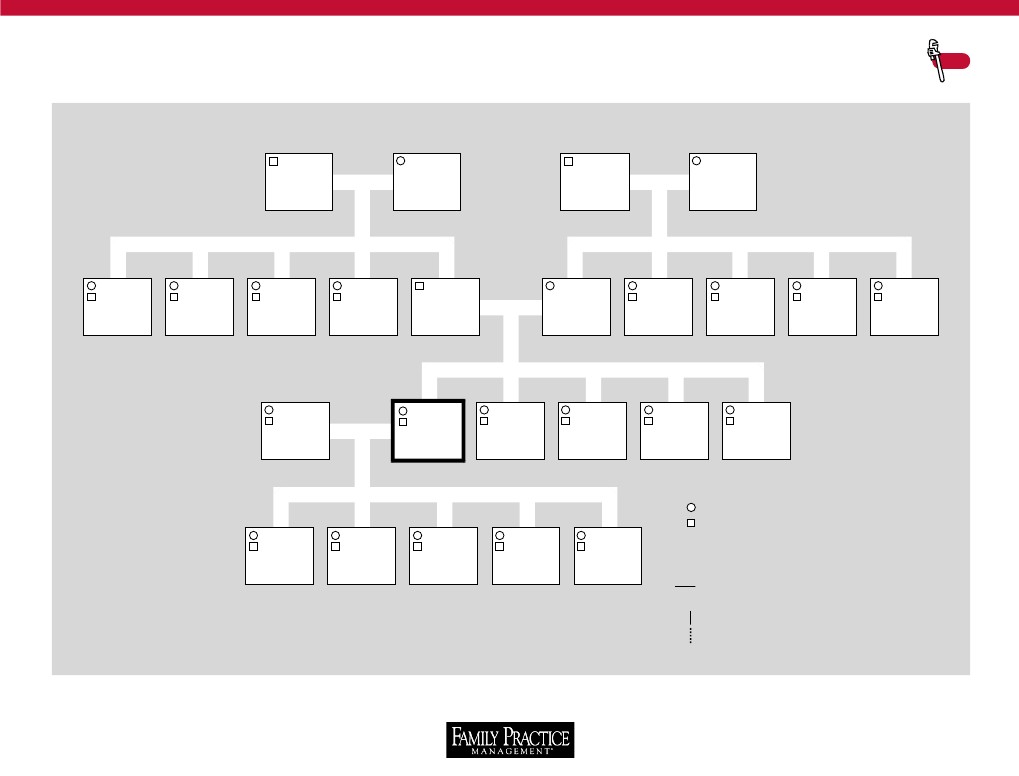 FPMTool-------------------------------------------------------------------------------------------------------------------------------------GrandparentsAunts / UnclesFatherMotherAunts/ UnclesSpousePatientSiblingsGENOGRAM KEYChildrenXDb– / /–FemaleMaleDeceasedYear of deathYear of birthCommitted relationship (i.e., marriage)Broken relationship (e.g., divorce)Biological relationship (e.g., child)Special relationship (e.g., adoption)                                            Copyright © 2001 American Academy of Family Physicians. Physicians may photocopy or adapt for use in their own practices; all other rights reserved.“Focus on the Family, Part I: What Is Your Family Focus Style?” Gotler RS, Medalie JH, Zyzanski SJ, Kikano GE, Acheson LS, Stange KC. Family Practice Management. March 2001:49-50, http://www.aafp.org/fpm/20010300/49focu.html.